Oku ve Anla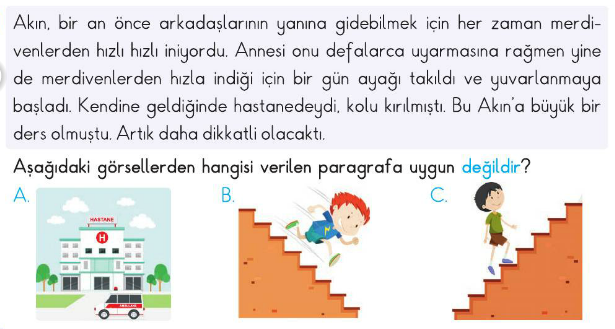 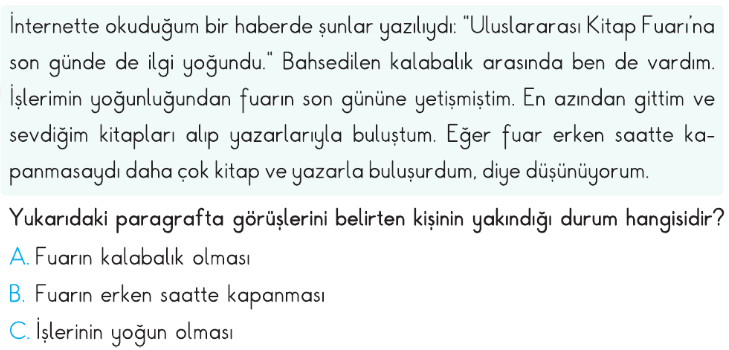 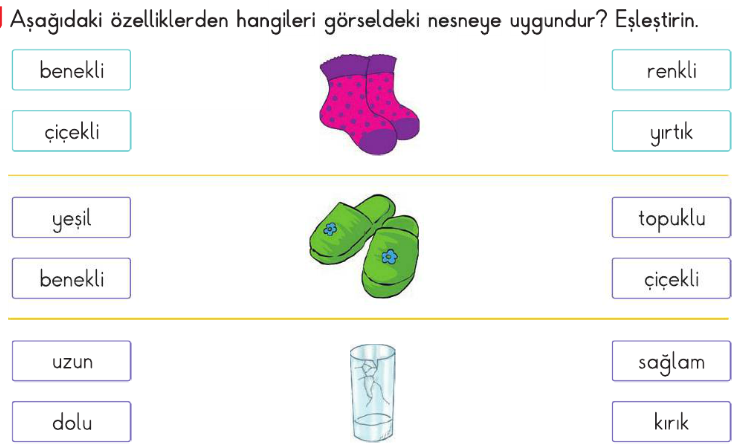 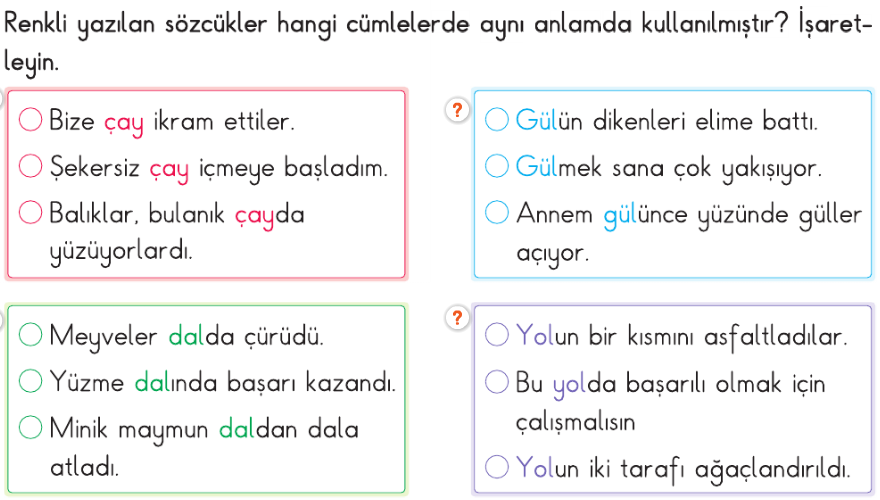 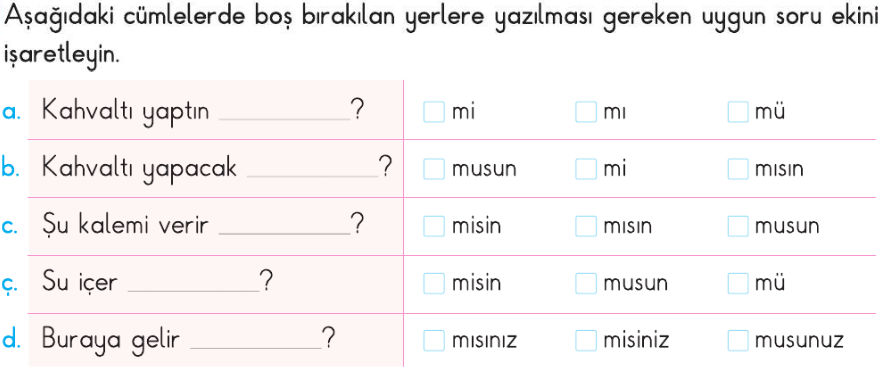 *****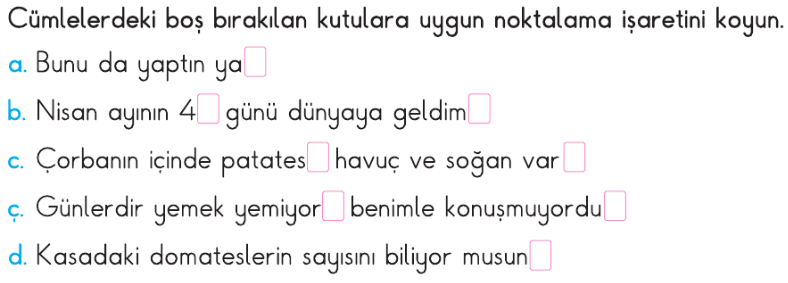 ******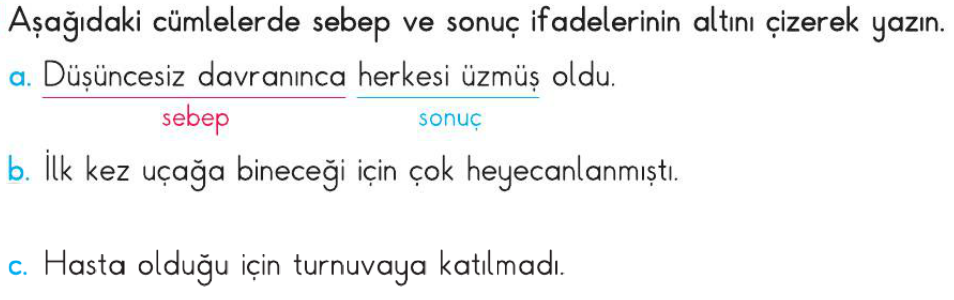 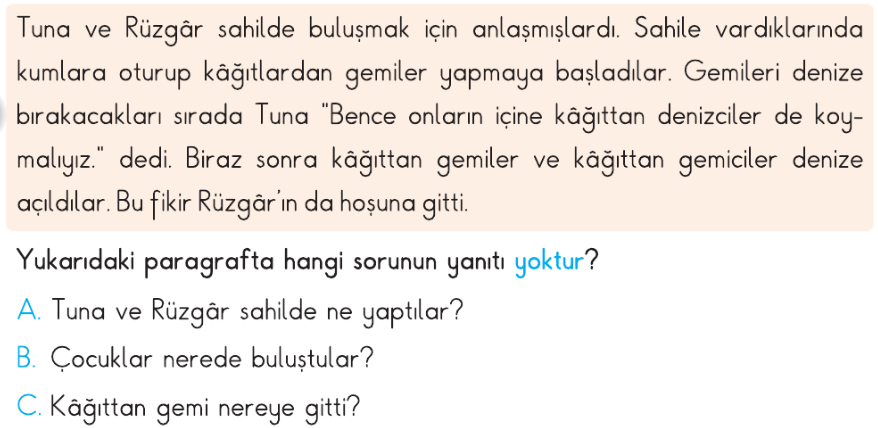 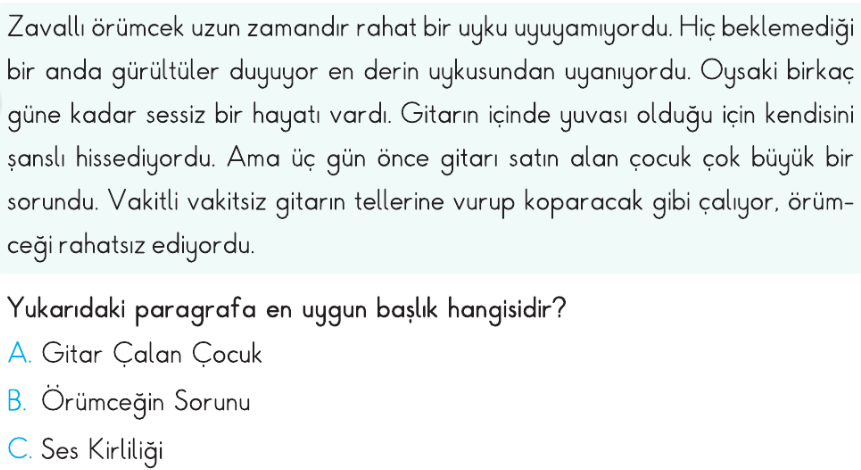 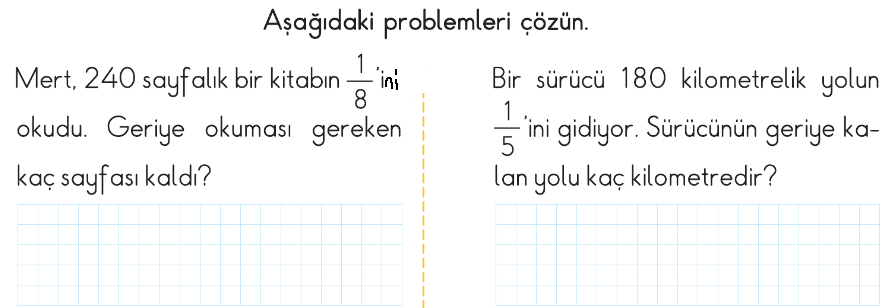 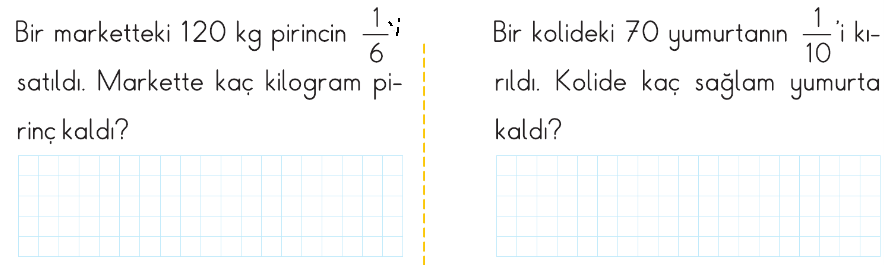 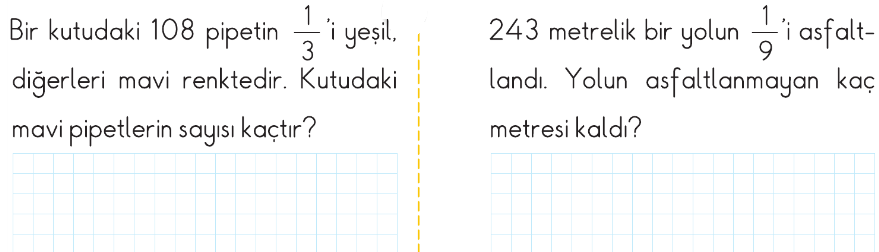 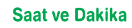 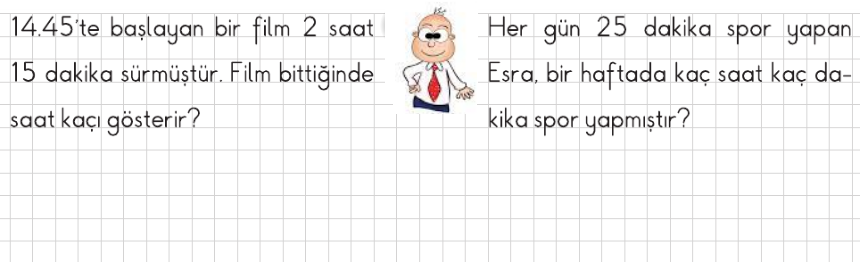 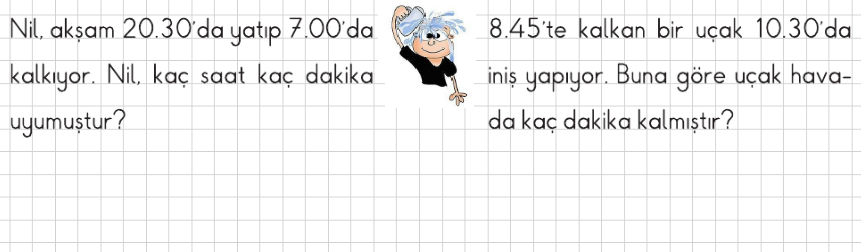 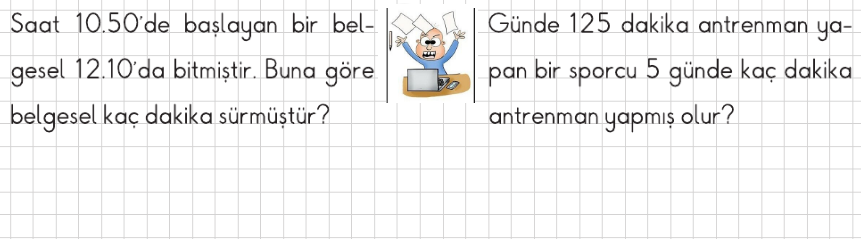 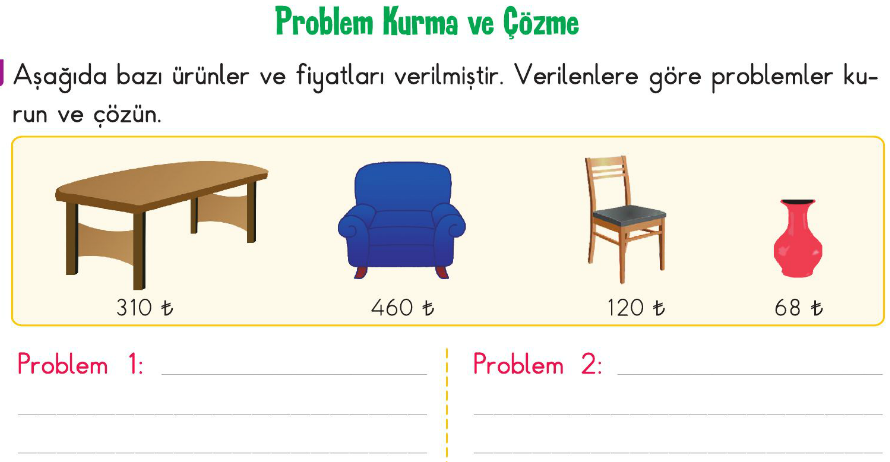 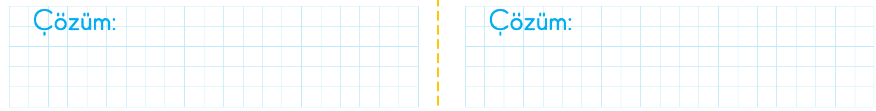 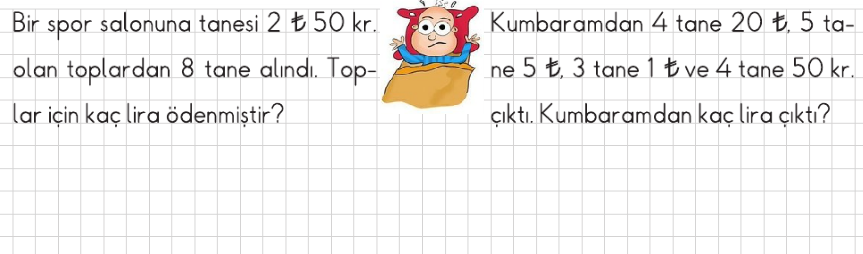 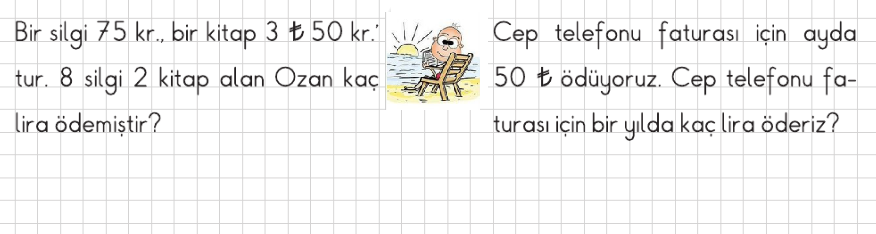 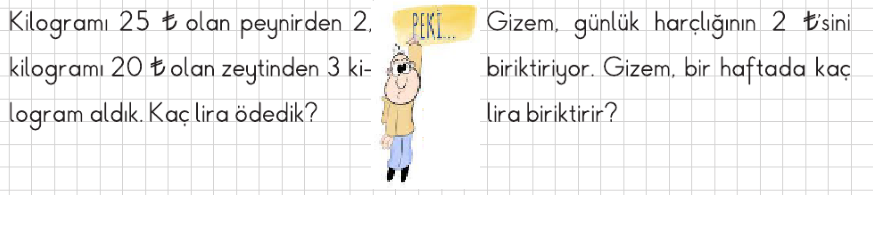 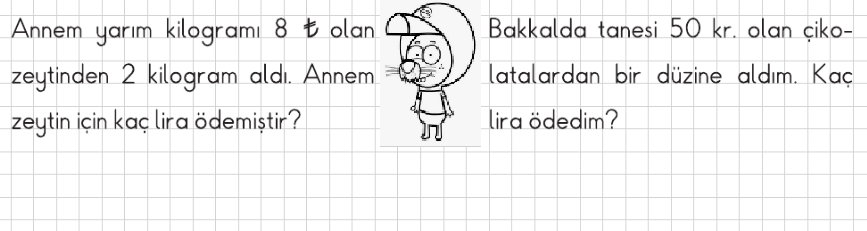 Enes sert3/A sınıfı çalışmaları